Serviciul Management de Caz pentru Persoane Adulte şi Vârstnice 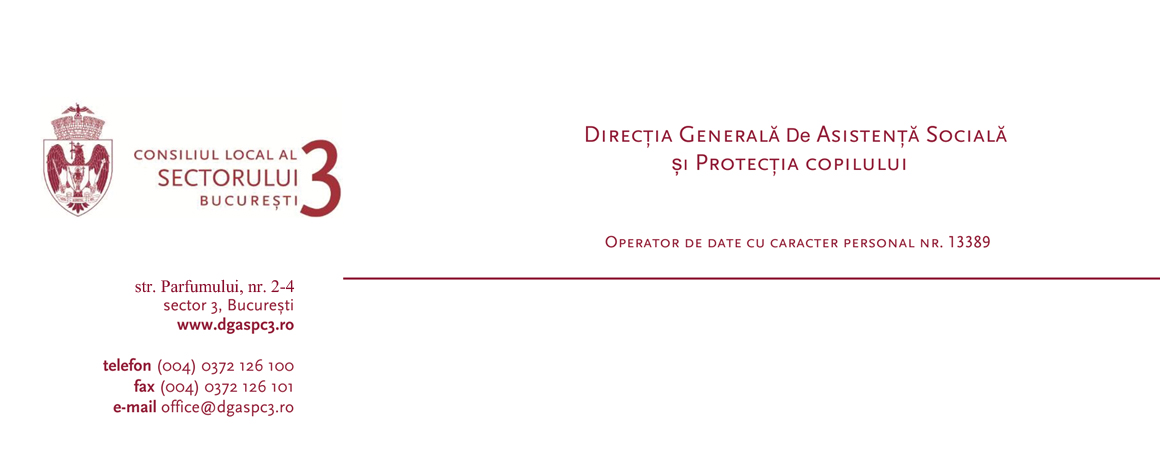 Stimată Doamnă Director,Subsemnaţii…………………………………………………………………………………….., cu domiciliul în Bucureşti, Str. ……………………………………………………. Nr. ……….. bl. …………… sc. ………… et. ……………… ap. ……….., sector 3, vă rugăm să aprobaţi acordarea sprijinului financiar pentru împlinirea a 50 de ani de la căsătorie, acordat în baza HCL nr. 351/22.12.2016.Declarăm pe propria răspundere că nu am mai beneficiat de sprijinul financiar în cuantum de 1000 de lei, acordat împlinirii a 50 de ani de la căsătorie.Vă mulţumim,Semnătură …………………………                                                  Data: ……………………..Anexăm prezentei cereri xerocopii după următoarele acte:xerocopie BI/CI;xerocopie certificat de căsătorie;se va completa declaraţia pe propria răspundere în cazul în care actul de identitate are o valabilitate mai mică de 3 ani, iar în situaţia în care documentul de identitate a fost schimbat din diverse motive cum ar fi pierderea/expirarea/furtul actului de identitate, avem rugămintea să ataşaţi o xerocopie a cărţii de identitate anterioare (Anexa 1);Telefon:DOMNULUI DIRECTOR GENERAL AL DIRECŢIEI GENERALE DE ASISTENŢĂ SOCIALĂŞI PROTECŢIA COPILULUI SECTOR 3, BucureştiAnexă 1	DeclaraţieSubsemnatul/a …………………………………………………………………………………….., cu domiciliul în Bucureşti, Str. ……………………………………………………. Nr. ……….. bl. …………… sc. ………… et. ……………… ap. ……….., sector 3, declar pe propria răspundere că locuiesc pe raza teritorială a sectorului 3, din anul ………………Motivul pentru care a fost necesar să-mi schimb buletinul/cartea de identitate, este - pierdut act- expirat act-furt act-altul ……………………………..